Урок русского языка Тема.          Синтаксис и пунктуация. Словосочетание, его назначение в языке.                    Строение и виды словосочетаний.Цель:Образовательная: формирование знаний о способах связи слов в словосочетании, формирование умений определять способы связи слов в словосочетании; развитие орфографических навыков;развивающая: работа над выразительными средствами языка, развитие навыков монологической речи, развитие навыков и способностей критического мышления (навыков сопоставления, формулирования и проверки гипотез, умений анализировать языковой материал, процесс собственной учебной деятельности); воспитательная: воспитание уважительного отношения к чужому мнению, культуры учебного труда, требовательного отношения к себе и своей работе, воспитание чувства милосердия, воспитание высоконравственных качеств.Оборудование:  учебник, раздаточный материал, компьютер, мультимедийная доска, презентацияВид урока:  изучение новой темы.Использованные приемы:  постановка проблемного вопроса, поисковый прем.Ход урокаI. Организационный момент.- Ребята, мы начинаем  знакомство со словосочетанием как единицей синтаксиса. Сегодня перед нами  тема – «Словосочетание. Связь слов в словосочетании».(Запись даты, темы урока в тетради)- Цель нашей работы – узнать, какие связи слов в словосочетании выделяются в языкознании. Достичь цели предлагаю через внимательную, вдумчивую работу с текстом и языковым материалом.II. Актуализация опорных знаний.Беседа на повторение.Что изучается в разделе «Синтаксис и пунктуация»?Что называется предложением?Что вам известно о словосочетании? Приведите примеры.Можно ли считать сочетание подлежащего и сказуемого словосочетанием? (нет, это грам.основа , а так же: сл/с не являются однородные члены предл., и сочетания самостоятельного слова и служебной  части речи)( На трудные вопросы мы найдем ответ вместе в течение урока)III. Мотивация учебной деятельности 1.Работа с учебником, стр36 - 37, ознакомление с параграфом 4.2. Слово учителяСинтаксис – раздел грамматики, изучающий строение ( составление) предложений. От греч. – «построение вместе», «построение войска».Пунктуация – знаки препинания, правила постановки их в тексте. От латинск. – «постановка точек», «точка», «след укола».Словосочетание – два или несколько самостоятельных слов, объединенных по смыслу и грамматически.  Словосочетание состоит из главного слова и зависимого.рассмотрим таблицу:(см. Презентацию) слайд № ____IV. Постановка проблемного вопроса (устный тренинг).- А как определить, где главное и зависимое слово? (главное- то, которое конкретизирует понятие).- Как вы думаете, почему так называются связи?- Привести свои примеры.(Согласование – так как главное и зависимое слова согласуются в роде, числе, падеже; управление – так как главное слово «управляет» зависимым, требует от него постановки в определенной форме; примыкание – зависимое слово грамматически не зависит от главного, словно просто «примыкает», присоединяется.)-  Как называется связь с зависимым словом – существительным?-  Как называется связь с зависимым словом – прилагательным? -  Как называется связь с зависимым словом – наречием?Управление (такая связь, при которой зависимое слово имя существительное и все слова с признаками существительного)Согласование (связь, при которой зависимое слово — имя прилагательное и все слова с признаками прилагательного)Примыкание (связь, при которой зависимое слово – наречие, деепричастие, неопределенная форма глагола)V.   Применение правила на практике  Три ученика по очереди выходят к доске. Один работает над  словосочетаниями с зависимым словом – существительным (показывает графически главное слово, указывает часть речи, задает вопрос к зависимому, указывает часть речи). Делает вывод:  способ связи — управление. Второй проводит такую же работу и  делает вывод: способ связи – согласование. Третий работает над третьим видом; способ связи – примыкание.А теперь мы (пока звучит мелодия- подсказка) постараемся найти сл/с в художественном тексте, догадайтесь, какой это текст, не заглядывая в листочки с заданием? Демонстрация видеоматериала-подсказки ( презентация – слайды №__________).Практическое закрепление знаний. 1.Выписывая на доску и в тетради сл/с из хокку  М.Басё, подумаем над таким высказыванием:Мастера японской поэзии были лаконичны. Они призывали: всматривайтесь в привычное - увидите неожиданное, всматривайтесь в некрасивое - увидите прекрасное, всматривайтесь в простое - увидите сложное, всматривайтесь в частицы - увидите целое, всматривайтесь в малое - увидите великое!- смысл, который объединяет все разобранные нами хокку: забота о…беспокоиться о…опекать (кого?)…тревожиться за, о…волноваться за, о…(человек, который заботиться о других – вправе рассчитывать на милосердие, нужно уметь прощать).     2. Творческая работа.   Запишите словосочетания, правильно подбирая существительные и прилагательные   (не используя только  одно слово «человек»):Заботливый, заботящийсяМилостивый, милосердныйБлижний, близкий (друг, деревня); Дружественный, дружеский, дружный (помощь, государство, класс);Завидный, завистливый (здоровье, сосед);                                 Враждебный, вражеский (разведчик, цель);Искусный, искусственный (работа, алмаз, бриллиант);Ледяной, льдистый леденящий (взгляд, путь, горка).Стадия рефлексии - Что узнали о способах связи слов в словосочетании?- Что вы делали для того, чтобы узнать новое о словосочетании?(Этапы:1) вспомнили  то, что известно, сами формулировали вопросы, требующие решения;2) при помощи работы с таблицей самостоятельно находили ответы на вопросы;3) закрепляли знания через применение их на практике.)- Что было легко?- Что вам помогало в работе?- Как оцениваете свои действия?Домашнее задание. Стр. 43-45, выучить правило, упр. 62(письменно) – для всего класса;Творческое д/з – по желанию: придумать свое хокку, выделить в нем все сл/с и разобрать их.Использованная литература:Ресурсы Интернет: 1.http://travelog.com.ua/hokku_haiku_bace_12.http://muzofon.com/dwl2.php?eqУчебник «Русский язык» для 8 кл. общеобразоват. учеб. завед. с русск. яз. обуч./Е.В.МалыхинаУчебник «Русский язык» для 8 кл. общеобразоват. учеб. завед. с русск. яз. обуч./Е.И.БыковаРусский  язык. 8 класс: Планы-конспекты уроков (для школ с рус.яз обучения)Литература: для 8 кл. общеобразоват. учеб. завед. с русск. яз. обуч./ Е.ВолощукРусский язык в таблицах,  наглядный теоретический материал/ М.А.Денисова                                                                           ×     ------------------- Главное слово + зависимое слово                                                                           ×     ------------------- Главное слово + зависимое словоВиды словосочетаний(определяем по главному слову)Типы связи (определяем по зависимому слову)ИменныеИмя сущ., прилаг., числит., местоим.               Согласование         (род, число, падеж)ГлагольныеГлагол, причастие, дееприч.Управление(падеж)Наречные наречиеПримыкание(смысл)1.Холод пробрал в пути.У птичьего пугала, что ли,В долг попросить рукава?2.Стучит ветер в окно.Холодно. Зябко.А как там старики?3.Всё кружится стрекоза…Никак зацепиться не можетЗа стебель гибкой травы.4.Облачная грядаЛегла меж друзьями… Простились Перелётные гуси навек.5.На голой веткеВорон сидит одиноко.Осенний вечер.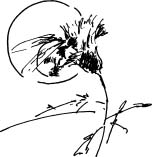 Мацуо Басё (1644-1694)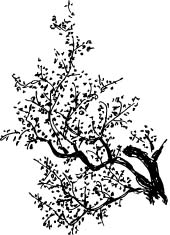 